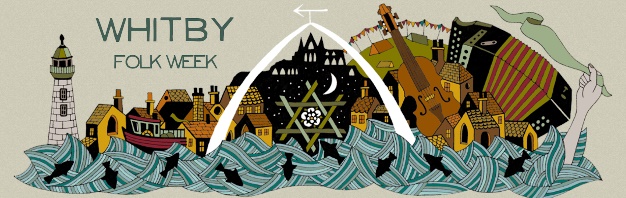 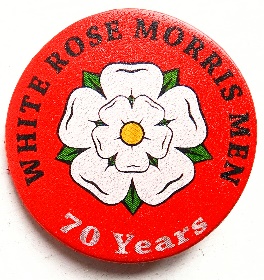 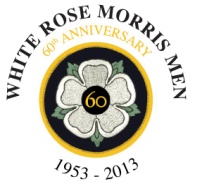 The Cliff Barstow Jig Competition 2024at Whitby Folk WeekIn memory of founder member Cliff Barstow, White Rose Morris Men sponsor an annual jig competition.A trophy will be awarded to the winner.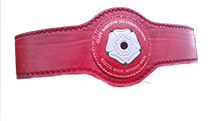 The competition will take place in the Spa Foyer on Tuesday 20th August4.30pmENTRY IS FREEEntry form overleaf - more forms can be downloaded from the White Rose websitewhiterosemorrismen.org.uk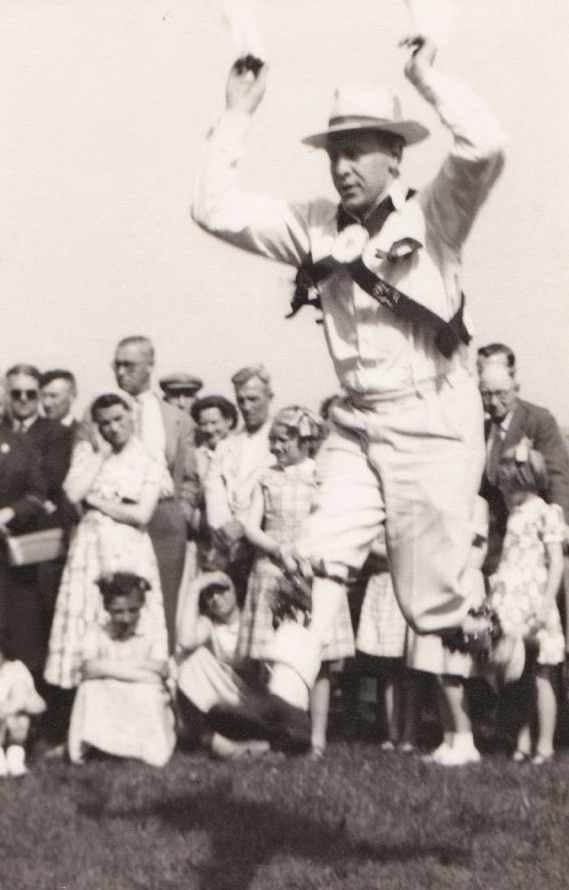 Dancers should be prepared to dance a standard Cotswold jig of their choice as well as one from the following list: Old Tom of Oxford: BamptonThe Nutting Girl (Field Town)I’ll Go and Enlist (Sherborne)Ladies' Pleasure: BledingtonMusic should be from a single musician – for the compulsory jig this musician will be nominated by White Rose. For the own-choice jig you should supply your own musician.Your name:…………………………………………………Your team (optional):…………………………………………Your compulsory dance choice:…………………………………………….……………………………Your own choice dance and tradition (this dance will only be used if selected as a finalist):…………………………………………………………………………Your contact phone number:…………………………………..Please return the form by email to bagman@whiterosemorrismen.org.uk or hand it to one of White Rose Morris Men